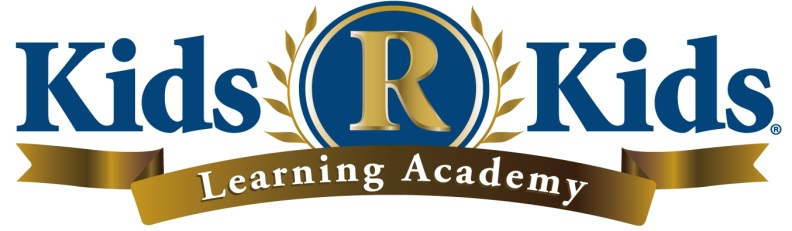 Parental Request for a Special DietI,_____________________________________, wish for my child to be on a special diet.  This dietary request is not due to any allergy or health reason and is a preference.  It is my wish that my child not be served the following:_______________________________________________________________________________I understand that I will be responsible for providing the missing nutritional component on a daily basis.  Please keep in mind our standard policy does not allow us to keep food overnight nor can we heat or refrigerate food brought in daily.  I also understand that if I fail to bring in the missing component every day that my child will be served the component that the school is serving that day.  ____________________	_________________________________	____________Child’s Name			Parent Signature				DateTO CANCEL YOUR DIETARY PREFERANCE, PLEASE COMPLETE BELOWI wish to cancel my existing dietary preference for my child for the following:___________________________________________________________________________________________	_________________________________	____________Child’s Name			Parent Signature				Date